STANDARDIZED ACUTE EXERCISE DATA COLLECTION FORMName/Subject ID:			________________________________________Date of Testing:			________________________________________Person(s) Administering:		________________________________________Age:  _________________       Weight (lbs):  _________________       Height (inches):  _________________BMI [(weight / height2)*703]:   _________________     Gender:     Male   /   Female Health status:     Healthy   /   Other:  _________________       VO2 Max/Peak value of individual:   _____________	Corresponding maximal heart rate (MHR):  _____________Note:  If VO2 max data is not available, calculate maximal heart rate by:  208 – (0.7*age) (Tanaka et al., 2001)    Fitness level:   _________________  (see table below for reference)          Acute exercise type:   Walking   /   Running   /   Cycling   /   Swimming   /   Elliptical   /   Step machine   /   Other:   _____________________Continuous   /   High-intensity intervals   /   Maximal graded exercise testProtocol description:1) Exercise duration (provided in % of 1 hour):     % of hour  =  (minutes  /  60)  * 100Warmup:   	_____________________ minutesSession:	_____________________ minutes  =  _____________________ % of hourCooldown:   	_____________________ minutesCategory:	SHORT   /   MODERATE   /   LONG   (see duration category below for reference)2) Exercise intensity (provided in % of VO2 max):     % VO2 max  =  (Average HR /  MHR)  *  100	     Average HR should be calculated by averaging HR data taken at each minute during the exercise session.Warmup:	_____________________ average HR	Session:	_____________________ average HR  =  _____________________ % of VO2 max	Cooldown:	_____________________ average HRCategory:	LOW   /   MODERATE   /   HIGH   (see intensity category below for reference)3) Perceived exertion (provided in % of scale)To be measured immediately after the exercise session by the Borg Ratings of Perceived Exertion Scale (see below for reference)	Value:		_____________________ =  _____________________ % of scale4) Exercise Index:   _____________________     Calculation:  (% of hour for session + % of VO2 max for session + % of scale) / 3DURATION CATEGORY				INTENSITY CATEGORY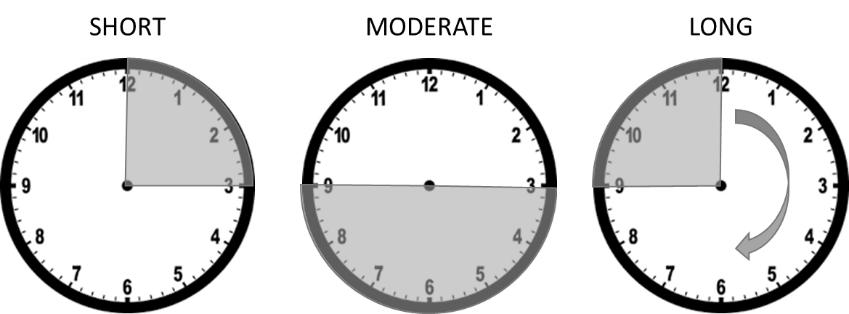 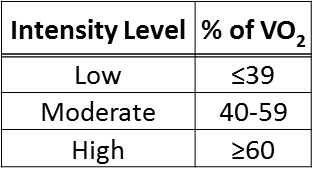 Please note minute-by-minute heart rate data here:	        Borg Ratings of Perceived Exertion Scale	To be administered immediately after the exercise session.  How hard was the exercise session?  Think about your breathing, your muscles, you whole body. (Borg, 1982)					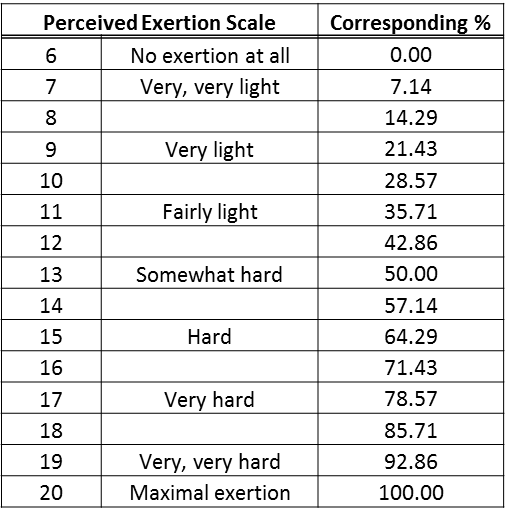 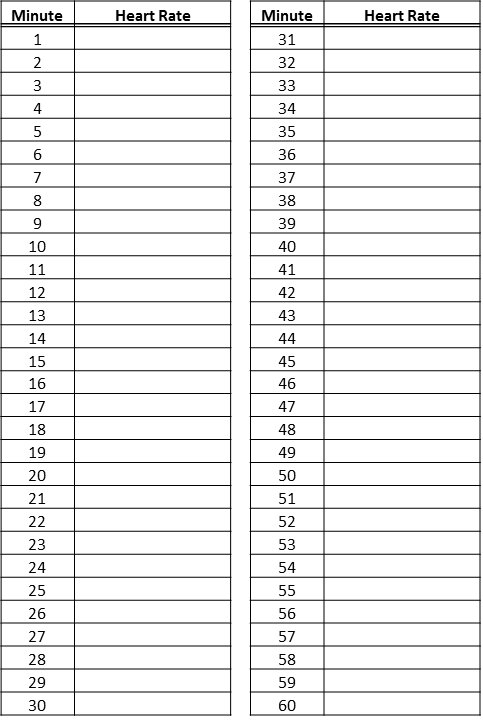 Normative values for VO2 maxValues in ml O2/kg/min (Heyward, 1998)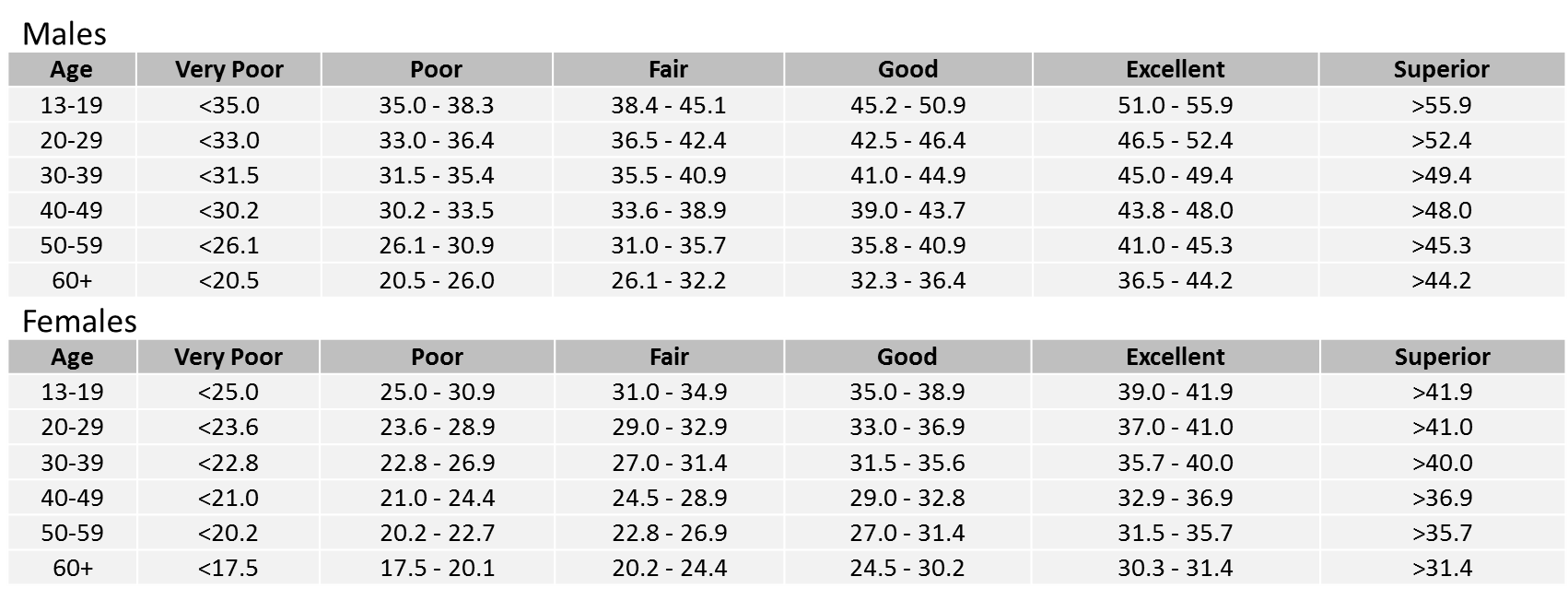 